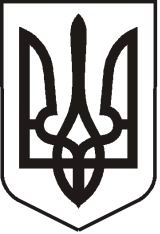 УКРАЇНАЛУГАНСЬКА  ОБЛАСТЬПОПАСНЯНСЬКИЙ  РАЙОН
ПОПАСНЯНСЬКА  МІСЬКА  РАДАШОСТОГО   СКЛИКАННЯСТО ШОСТА СЕСІЯ РIШЕННЯ23 липня 2019 року                       м. Попасна 	                                    № 106/17Про закріплення на праві господарського відання за Попаснянським комунальним підприємством «СКП» об’єкта нерухомого майна комунальної власності територіальної громади м. Попасна в особі Попаснянської міської радиЗ метою приведення правовстановлюючих документів у відповідність до норм діючого законодавства України, для ефективної експлуатації та обслуговування об’єктів нерухомого майна, які знаходяться у комунальній власності, керуючись ст.ст. 78, 136 Господарського кодексу України, п. 34 ч. 1 ст. 26 Закону України «Про місцеве самоврядування в Україні», Попаснянська міська рада ВИРІШИЛА:Закріпити за Попаснянським комунальним підприємством «СКП» на праві господарського відання об’єкт нерухомого майна – комплекс нежитлових будівель та споруд, розташований за адресою: Луганська область, Попаснянський район, м. Попасна, вул. Первомайська, 34, який є комунальною власністю територіальної громади м. Попасна в особі Попаснянської міської ради.Доручити ПКП «СКП» привести правовстановлюючий документ на зазначений в даному рішенні об’єкт нерухомого майна, який знаходяться у комунальній власності у відповідності до вимог чинного законодавства України.Контроль за виконанням рішення покласти на  постійну комісію міської ради з питань бюджету, фінансів, соціально-економічного розвитку,  комунальної власності та регуляторної політики.        Міський голова                                                                  Ю.І. Онищенко